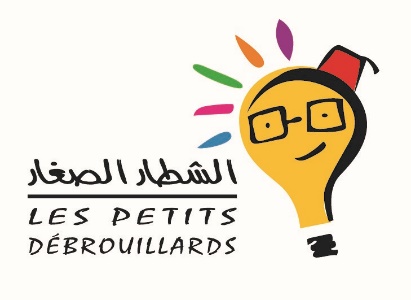 Termes de référence  Chargé /e de communicationContexte : L’Association Marocaine des Petits Débrouillards est une association qui œuvre pour la promotion de la culture scientifique, technique et environnementale. Elle intervient sur 5 axes :La formation des animateurs, des enseignants et des cadres associatifs. L’innovation pédagogique et la création des outils pédagogiques.L’animation d’ateliers de clubs et de caravanes itinérantes.L’événementiel et la promotion des activités de valorisation (festival, journées internationales et nationales en lien avec l’éducation, les sciences et le développement durable).Le volontariat et les échanges des jeunes.Mission :  chargé (e) de communicationPlacé sous la responsabilité hiérarchique du Président de l’AMPD et de la coordinatrice des projets, le/la chargé/e de communication a pour mission d’assurer la bonne mise en œuvre du plan et des actions de communication de l’AMPD.  Cette mission sera assurée selon les règles et procédures de l’association, dans le respect de la stratégie et des valeurs de l’AMPD et des objectifs fixés par le le Bureau Exécutif de l’AMPD.  Le/la chargé(e) de communication sera amené(e) à entreprendre, à diriger et à piloter les actions de communication interne et externe de l’AMPD. Il/elle interviendra de façon transversale dans tous les projets et actions de l’Association. Principales fonctions, tâches et activités :  Contribuer à l’élaboration d’une stratégie/plan de communication interne et externe,Préparation de contenu des supports de communication : Affiches, flyers, dépliants, invitations, roll-up, X-banners, banderoles, trophées, blocs-notes, Attestations, Jeux vidéo… Rédaction de communiqués de presse, dossier de presse, bulletins d’information, CR, invitation de presse…Suivi des correspondances avec les partenaires,Gérer la communication avec le réseau des animateurs de l’AssociationActualisation des sites créés par l’Association en coordination avec le webmaster : Site officiel de l’AMPD www.lespetitsdebrouillards.ma Site du projet « les sciences au rural » www.sciences-rural.ma Site du projet «Promotion de la culture du vivre ensemble » www.pve.ma  Community management (gestion de tous les réseaux sociaux : Facebook, Instagram et YouTube)Coordination avec le photographe/vidéaste (photos et vidéos des projets) et l’infographiste (Validation des conceptions graphiques des supports de communication et des supports pédagogiques)Inviter la presse (par mail, par réseaux sociaux, par téléphone) aux événements organisés par l’AMPDArchivage du contenu de communication : supports audiovisuels + supports pédagogiques + supports de communicationProposition de conceptions graphiques de flyers, affiches, dépliants, brochures, badges, invitation, attestations…Préparation de conceptions de présentations PPTReprésenter l’Association dans les rencontres nationales et internationales,Réaliser des actions de relation publique – événementiel, de diffusion et de promotion de l’informationDévelopper un réseau de partenairesÉlaborer le rapport d’activités annuel de l’AssociationCompétences requises pour ce poste : Axe 1 : Compétences techniques  Titulaire d’un minimum de BAC 3 en communication1 an d’expérience professionnelle minimum  Maîtrise de l’arabe et du français, l’anglais est un atout;Maîtriser les techniques de communication écrite et oraleSélectionner et travailler avec des prestataires externes (infographie, vidéographie, etc.)Avoir un bon esprit de synthèse ; compétences en rapportage   Animer, motiver et mobiliser, organiser et coordonner une équipe d’animateursPluridisciplinaires ;  Définir des priorités d’action et d’allocation de moyens / ressources / délais ;  Développer et entretenir un réseau de partenaires ;  Evaluer et optimiser le temps et les moyens nécessaires pour la réalisation des différentes actions de communication ;  Anticiper, détecter et évaluer les problèmes pouvant perturber le bon déroulement des projets de l’AMPD;  Une bonne connaissance et maitrise des logiciels Pack Microsoft, Photoshop, Illustrator, WordPress …  Expérience signifiante dans le travail/ milieu associatif  Axe 2 : Compétences comportementales  Très bon relationnel ; bon contact ;  Sens du travail d’équipe et du partage d’informations ; de l’initiative ;  Autonomie et organisation, gestion du temps et des priorités ;  Faire preuve de Leadership ; de Capacité d’analyse des situations ;  Bon sens de la communication ; de l’écoute et du contact social  Compétences interpersonnelles ;  Gestion des conflits ; du temps ;  Avoir la capacité de gérer différentes situations simultanément ;  Modalités :  Statut : Contrat de droit marocain Durée du contrat : Contrat durée déterminé ; CDI avec une période d’essai de 6 moisSalaire net mensuel : 6000 dirham marocain net Date d’entrée en fonction : Décembre 2023 Lieu de travail : Bureau à Rabat avec déplacements nationaux et internationauxDossier de candidature :  CV détaillé « Tâches, responsabilités et réalisation » Références en bas du CV « coordonnées »  Lettre de motivation en français  Preuve d’expérience professionnelle et associative (Attestation et ou certificat, …)  Veuillez adresser le dossier de candidature en indiquant la référence du poste (Chargé/e de communication AMPD 2022 ) à : lespetitsdebrouillards.maroc@gmail.com  Date limite d’envoi des candidatures : 20 novembre 2022 à minuit.  Seuls les candidat(e)s présélectionné(e)s seront contactés. Sans réponse de notre part dans un délai de 15 jours (à compter de la date limite d’envoi), veuillez considérer que votre candidature n’a pas été retenue.  